Form AF (T)                        Aimin Hi, Inludin All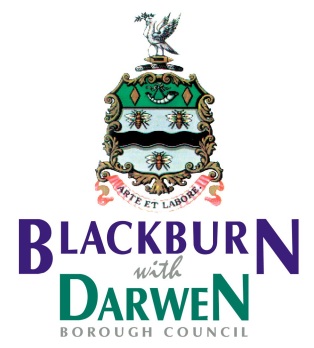 APPLICATION FOR Teaching EMPLOYMENT INTRODUCTIONTnk you for sowin interest in te .Our vision is for  wit Drwen to be  i ievin, ll inlusive nd retive Autority. We believe our teers re our most importnt ssets in tt tsk. If you re  ommitted nd effetive teer, wo is determined to do te best for ll pupils, we would welome n pplition form from you nd wis you every suess.Before you bein, plese red ll te douments enlosed – tey re desined to elp you.Plese note tt tis form is n essentil prt of te ounil’s seletion proess nd you re lso sked to submit  letter of pplition, desribin in some detil your relevnt previous experiene nd ievements nd teir pplition to tis post. Plese inlude ny oter informtion you feel would be elpful.For potoopyin purposes tis form sould be ompleted in blk ink. Do not tt ny dditionl douments oter tn  supportin letter. Any relevnt douments or publitions my be referred to in your letter.      Plese return your ompleted pplition form to:	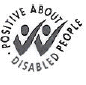 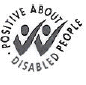 Te Hedteer t te sool(Unless oterwise stted on te vny dvertisement) _______________________________________________________________________________________Note: If you do not reeive furter ommunition from us witin four weeks of te losin dte, plese ssume tt on tis osion your pplition s not been suessful.Vluin Employees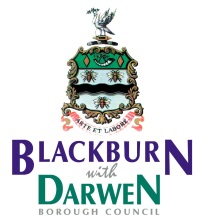 Te Counil is ommitted s prt of its Equl Opportunities Poliy to ttempt to ensure tt no job pplint or employee reeives less fvourble tretment on te rounds of olour, re, etni or ntionl oriin, lnue, reliion, ender, mritl sttus, sexulity, disbility, e, soil bkround or ny oter unjustifible reson.  Proedures will be reulrly reviewed to ensure tt individuls re reruited, promoted, trined nd treted on te bsis of merits nd bilities.Do you ve ny speil requirements in reltion to te sool’s pplition nd reruitment proess?My speil requirements re:Tis informtion is bein olleted so tt if you re offered te job, ny djustments to te workin ondition or environment tt my be required, to enble you to rry out te duties of te job will be onsidered in onsulttion wit you.Your pplitionTere is no lel requirement to provide informtion bout your disbility on tis form. However, you re enoured to do so, in firness to yourself, nd in order for us to meet te ommitments under our Equl Opportunities Poliy.If you re disbled nd require ssistne wit ompletin te pplition form or you would like to submit  tped version of your pplition form, plese telepone te Reruitment Tem for furter dvie. Te telepone number is 01254 273816 between te offie ours 9:00m - 5:30pm.Please return this form together with your application form and the equal opportunities monitoring form.Thank you for your co-operation in completing this form.EQUAL OPPORTUNITIES IN EMPLOYMENT   - Monitoring QuestionnaireWe are requesting this information because as an equal opportunities employer, the Council considers that it is essential to monitor the recruitment process. Therefore it would be appreciated if you would answer the questions asked below.The information you supply will be recorded on the Council's Recruitment Manager Computer system and will be analysed on a regular basis in order to report the results of recruitment and selection procedures.Our aim is that all applicants should be treated fairly and without bias.The information provided here will be detached from your application and will not be available to the shortlisting panel until after the shortlisting stage has been completed. After the shortlisting stage the information will be needed in order to contact those candidates selected for interview.Applition for te Post of: Post Referene No:		Sool  	    Surnme       		     Title _______  (Mr/Mrs/Miss/Ms/Oter)ForenameAddress        Post Code Tel (Home)   	Tel (Work) Te followin informtion will be used to sertin te requirements for fmily friendly poliiesDo you ve ny ildren wo rely on you for dy-to-dy re nd ttention?	.If Yes or Sometimes plese list teir es on te next 31st Auust	                   Plese indite usin te boxes e.. if you ve 2 ildren ed 2 nd 14 you would write	   Do you ve ny oter reltives/friends tt rely on you for dy-to-dy re nd ttention?	Disability. Do you onsider yourself to be  disbled person?	(Please see attached guidance notes)Gender:		Are you:		Ae:	Wt is your dte of birt?  (DD/MM/YYInternl/Externl:	Are you  	Employed by tis Counil?					Employed in Lol Government elsewere?					Not employed in Lol Government?How did you hear of this vacancy?Applition for te post of …………………………………………………………………….……..…..Nme of Sool/Unit/Servie ……………………………………………………………………………PERSONALPlese omplete tis setion in blok pitlsSurnme ……………………………….    Forename(s) ………………………………………………… No……………..……….…       Ntionl Insurne Number  Home Address ………….…………… ..           Home Telephone No…………………………………. …………………….………………………          Mobile No …………………………………….……….Post Code ………… ……………………          School/College No ………………………….……….Present PositionPresent Post ………………………         Dte Appointed    School/College……………………………………………………………..…………(Nme, Type nd Address)………………………………………….…      Post Code  …………………………Sinle Sex or Mixed………………………    ……………………………Number on roll (Totl) ..…………………     Number 16+ …………..…………….                                                                                            (If pplible)Spinl Column Point/   ……………………..  Slry £ ……………………………L.A or oter Employer (wit ddress) …………………………………………………………………………........................……………………………………………………………………………...……..…… Post Code …………………………………  Tel. No. …………………………..….L.A/Distrit/Are Offie Address (were pplible) ………………………………………………………………………...……………………………………………………………………………………………………………………………………………………Post Code …………………….….….  Tel. No………………………………………………………….Education  QualificationSSuessful pplints will be required to provide  oriinl doumentry evidene of ll qulifitions stted below:A	Secondary Education (Names of Schools/Colleges are not required)Education  QualificationSSuessful pplints will be required to provide  oriinl doumentry evidene of ll qulifitions stted below:A	Secondary Education (Names of Schools/Colleges are not required)Education  QualificationSSuessful pplints will be required to provide  oriinl doumentry evidene of ll qulifitions stted below:A	Secondary Education (Names of Schools/Colleges are not required)Education  QualificationSSuessful pplints will be required to provide  oriinl doumentry evidene of ll qulifitions stted below:A	Secondary Education (Names of Schools/Colleges are not required)Education  QualificationSSuessful pplints will be required to provide  oriinl doumentry evidene of ll qulifitions stted below:A	Secondary Education (Names of Schools/Colleges are not required)Education  QualificationSSuessful pplints will be required to provide  oriinl doumentry evidene of ll qulifitions stted below:A	Secondary Education (Names of Schools/Colleges are not required)Education  QualificationSSuessful pplints will be required to provide  oriinl doumentry evidene of ll qulifitions stted below:A	Secondary Education (Names of Schools/Colleges are not required)Education  QualificationSSuessful pplints will be required to provide  oriinl doumentry evidene of ll qulifitions stted below:A	Secondary Education (Names of Schools/Colleges are not required)Education  QualificationSSuessful pplints will be required to provide  oriinl doumentry evidene of ll qulifitions stted below:A	Secondary Education (Names of Schools/Colleges are not required)  FromToQulifitions Obtined (Plese indite Level, Awrdin Body, Subjets nd GrdesQulifitions Obtined (Plese indite Level, Awrdin Body, Subjets nd GrdesQulifitions Obtined (Plese indite Level, Awrdin Body, Subjets nd GrdesQulifitions Obtined (Plese indite Level, Awrdin Body, Subjets nd GrdesQulifitions Obtined (Plese indite Level, Awrdin Body, Subjets nd GrdesDte ofAwrdDte ofAwrdB    Further, Higher Education and Professional EducationB    Further, Higher Education and Professional EducationB    Further, Higher Education and Professional EducationB    Further, Higher Education and Professional EducationB    Further, Higher Education and Professional EducationB    Further, Higher Education and Professional EducationB    Further, Higher Education and Professional EducationB    Further, Higher Education and Professional EducationB    Further, Higher Education and Professional Education Nme of Institution Nme of Institution Nme of InstitutionFromToF/TP/TQulifition Obtined (Plese indite Level, Subjet(s) nd Grdes)Qulifition Obtined (Plese indite Level, Subjet(s) nd Grdes)Dte of AwrdINDUCTION PERIODIf you ve qulified s  teer sine  ve you undertken your indution period?  * YES / NOHve you suessfully ompleted indution period?                                                                 * YES / NO / OTHER(Plese speify) …………………………………………………………………….………………………………… *Delete s pproprite 5.  IN SERVICE EDUCATION:  Stte involvement in te lst five yers to your pplition s  prtiipnt, nd if pplible, s  ontributor. 5.  IN SERVICE EDUCATION:  Stte involvement in te lst five yers to your pplition s  prtiipnt, nd if pplible, s  ontributor. 5.  IN SERVICE EDUCATION:  Stte involvement in te lst five yers to your pplition s  prtiipnt, nd if pplible, s  ontributor. 5.  IN SERVICE EDUCATION:  Stte involvement in te lst five yers to your pplition s  prtiipnt, nd if pplible, s  ontributor. 5.  IN SERVICE EDUCATION:  Stte involvement in te lst five yers to your pplition s  prtiipnt, nd if pplible, s  ontributor. 5.  IN SERVICE EDUCATION:  Stte involvement in te lst five yers to your pplition s  prtiipnt, nd if pplible, s  ontributor.Dte of CourseDte of CourseLent ofCourseDetils of CourseQulifition Obtined + Dte of AwrdBy Wom ProvidedFromTo6. Summary of teaching skills & Special Interests (relevnt to tis pplition)6. Summary of teaching skills & Special Interests (relevnt to tis pplition)6. Summary of teaching skills & Special Interests (relevnt to tis pplition)6. Summary of teaching skills & Special Interests (relevnt to tis pplition)6. Summary of teaching skills & Special Interests (relevnt to tis pplition)6. Summary of teaching skills & Special Interests (relevnt to tis pplition)7. teaching experience (Strtin wit first post, endin wit present post exludin P/T fees pid employment)7. teaching experience (Strtin wit first post, endin wit present post exludin P/T fees pid employment)7. teaching experience (Strtin wit first post, endin wit present post exludin P/T fees pid employment)7. teaching experience (Strtin wit first post, endin wit present post exludin P/T fees pid employment)TypeMixedOrSinleSexNo. onRollTutAres of ResponsibilityDtesDtesDtesDtesDtesDtesEmployin AutorityPost HeldFull orPrt-TimeSool/ColleeTypeMixedOrSinleSexNo. onRollTutAres of ResponsibilityFromFromFromToToToEmployin AutorityPost HeldFull orPrt-TimeSool/ColleeTypeMixedOrSinleSexNo. onRollTutAres of ResponsibilityDMYDMY8. Other Employment8. Other Employment8. Other Employment8. Other Employment8. Other Employment8. Other Employment8. Other EmploymentEmployerEmployerNture of EmploymentFromFromToToMYMY9. REFEREESPlese ive te nmes of two persons wo re ble to omment on your suitbility for tis post. One must be your present or lst Hedteer or employer. Te L.E.A reserves te rit to seek ny furter referenes tey deem pproprite.  N.B. We will not ept referenes forwrded wit your pplition form.Name………………………………………..          Nme …………………………………………..…Position ……………………………………..         Position …….…………………………….………Address ……………………………………..         Address …………………………………..…..….          ……………………………………….…….…          ………………………………………………….……………………………………………….….         …………………………………………….……..…Post Code ………………………….…….….         Post Code ……………………………..………….Tel.  No. ………………………………..…....         Tel.  No.……………………………..……………..E-mail Address………………………….…..          E-mail Address……………………………………Note: ‘The Borough Council has an Equal Opportunity in Employment policy as a result no details are requested on this form regarding marital status or previous surnames. Applicants/Candidates are therefore reminded that they may need to contact their referees if their marital status or surname has changed.’10. DISCLOSURE OF CRIMINAL BACKOUNDBefore Completin tis setion plese red te enlosed dvisory notes.  )        Hve you ever been onvited of  riminl offene or been iven n offiil                 caution? Yes/No (delete s pproprite)  b)        If yes, plese provide full detils s requested in te dvisory notes. Inludin                        date of onvition/ ution, ourt, nture of offene nd sentene imposed.If ppointed, do you ive your onsent to te informtion supplied in 10 ) nd b) bove bein verified by te polie? Filure to onsent my prevent tour pplition from bein onsidered furter.      Yes/No (delete s pproprite)11. CANVASSING Are you related to any School Governors or staff members?   Yes/NoIf yes, give their name and position: ……………………………………………………………………………………………………..………..Canvassing directly or indirectly will disqualify candidates12. I CERTIFY THAT THE INFORMATION GIVEN ON THIS  IS TO THE BEST OF MY KNWLEDGE CORRECT  COMPLETESignature ……………………………………………………     Date …………………………………..           